ORGANISING YOUR CHAPTERSby Simon Moss 	How many chapters should a PhD or Masters by Research thesis comprise?  What are the contents of these chapters? What is the usual length of these chapters? Are these chapters the same in all disciplines? This document is designed to answer these questions.  	The theses that PhD and Masters by Research candidates submit do not have to conform to a specific arrangement.  For examplein some theses, the introduction and literature review are presented in one chapterin other theses, several chapters review distinct strands of literaturein some theses, one chapter outlines the methodology and methodsin other theses, this description of the methodology and methods is embedded within several chapters, such as the introduction and empirical chaptersNevertheless, the following table specifies the main sections and chapter headings of a typical thesis. In addition, this table specifies the average number of words these chapters include—for PhD theses and Masters by Research theses respectively.  	The precise sequence of chapters will depend on the study, the discipline, and the preferences of candidates and supervisors.  The following table clarifies some common variations to the sequence of chapters that was presented in the previous section.Finally, this section offers some insights into the main contents of each chapter.  Nevertheless, you should read other theses to learn more about these sections and chapters. Title pageThe first page, called the title page, often resembles the following format, but printed on a white background.  Declarations	On a separate page, you should include the following declarations or a close variant:	In various instances, if the thesis contains sensitive or commercial information, you can seek an embargo that can last up to 24 months.  You would still include the previous consent, however, because the thesis would not be deposited in the Charles Darwin University Library until the embargo ends.  Abstract	Typically, an abstract, or executive summary, should include the following informationBackground.  Write one to three sentences about the problem in society, or controversy in the literature, you are attempting to resolve, primarily to justify the importance of this study. You might, for example, first highlight the prevalence or significance of some problem.  You might then describe the limitations of previous attempts to resolve this problem.Purpose. Write one to three sentences to clarify the aim or purpose of this study. Although usually one sentence is adequate, a second or third sentence could be included to clarify the unique feature of this research, to justify the approach, or to present the hypotheses. Methods.  Write one to four sentences that describe the method. Only include enough details to enable the reader to understand the research—to be able to visualize the research.  If your study comprises human participants, you would primarily describe the activities the participants completed.  If your study mainly comprises animals, specimens, chemicals, or other objects, you would primarily describe the main activities that you completed and the properties of these objects. You should also prioritize features that differentiate this study from past researchFindings. Write one to three sentences that summarize the findings or results.  In general, describe a few significant patterns or discoveries rather than specific details or statistics, unless critical. Write concretely but refrain from too many details.  You might also choose to describe each study in sequence or to integrate the studies. Conclusions.  Finally, the abstract usually includes one or two sentences that clarify the key implications or conclusions.  Avoid generic statements that apply to all studies, such as “Future research is needed to clarify the issue”.  After all, future research is always needed to clarify the issue  Acknowledgements	The acknowledgements are important, partly because the examiners might learn something about you.  If you write this section well, they could learn that you are grateful or that your research was very arduous.  You should thus typically express gratitude towardsyour supervisorsyour participantsacademics or peers who offered considerable assistancepeople in the relevant communities or organizations who offered assistancefriends and family who were especially helpfulIntroduction	Most theses begin with a brief introduction, designed to outline the purpose of this thesis, and perhaps the unique methods or perspectives, before reviewing the literature.  During this introduction, you coulddemonstrate the significance of some problem or controversy in the literatureoutline previous attempts to resolve this problem summarize some of the key obstacles or limitations of these attemptsdescribe some distinct features of this thesis that were designed to address these challenges briefly outline each of the subsequent chaptersThe literature review	The literature review is, ultimately, designed to unearth shortcomings in the literature and thus justify this research project.  The review, for example, will oftenclarify the magnitude of some problem or issueoutline the theories and arguments that have been utilized to solve this problemsummarize the findings that support or refute these theories or argumentsThe present research	Although sometimes embedded in other chapters, you should, at least somewheresummarize the key limitations of past researchsummarize how this thesis could address these limitationsoutline the aims,  objectives, or research questions this thesis explorespresent the hypotheses, if applicable. Methodology and methods	Again, although sometimes embedded in other chapters, research candidates will describe the methodology and methods. You should include all details that could affect the results.  In addition, you should justify these methodologies and methods, often in more detail that would authors of research papers. In particular, this chapter should specify and, whenever necessary, defend theontology, epistemology, paradigm, and theoretical perspective, especially if qualitativemethodology, especially if qualitativeparticipants, animals, sites, or specimensapparatus, materials, or measuresprocedures that researchers or participants completedtechniques utilized to analyze and interpret the dataSometimes, to defend these choices, you might need to discuss, and then refute, alternatives. Empirical chapters	Sometimes, after presenting the methods, candidates might write one or more chapters that present the results.  Alternatively, each empirical chapter might include a short introduction and literature review to justify the aims of a particular studythe methodology and methods applied in this studythe results of this studya discussion of this study—in which you might summarize the study, explain the results, consider alternative explanations, discuss limitations, suggest future research, and consider implications. General discussion	Typically, the final chapter shouldsummarize the key problem, solution, methods, and resultsdiscuss recurring limitations and future research that resolves these limitationspresent the theoretical implications and practical implications of your researchReferences	Most candidates include a list of all the references they cited during the thesisAppendices	Appendices will often includeethics applicationsmaterials usedcomprehensive output from data analysis, such as statistical output or the codes used to analyze transcriptsIntroductionCommon arrangements of chaptersSection or chapterApproximate number of words: PhDApproximate number of words: MastersPreliminary sectionsTitle pageDeclarationsAbstract500300Table of contentsList of TablesList of FiguresAcknowledgementsAbbreviationsGlossaryList of publicationsChapters that tend to precede the researchIntroduction25001500Literature review25 00012 500The present research500500Methodology and methods80004000Research chaptersStudy 110 00015 000Study 210 0000Study 310 0000Concluding chaptersGeneral discussion10 0005000ReferencesAppendicesCommon variations on these chaptersSection or chapterCommon variationsPreliminary sectionsPreliminary sectionsTitle pageAlthough you should always start with the title page, the order in which the other preliminary sections begin tends to depend on personal tasteDeclarationsAbstractTable of contentsList of TablesSometimes omittedList of FiguresSometimes omittedAcknowledgementsAbbreviationsSometimes omittedGlossarySometimes omittedList of publicationsOmitted unless the thesis comprises past publicationsChapters that precede the researchChapters that precede the researchIntroductionCan be called “Background and Introduction”Can appear in the same chapter as the literature reviewLiterature reviewDistinct strands of literature can appear in separate chaptersThe present researchCan be called “Rationale and aims”Can be called “Research questions”Can be called “Aims and hypotheses”This chapter is often embedded in the introduction or literature review insteadMethodology and methods The methodology and methods are often embedded within the introduction, literature review, or subsequent research chapters insteadCould comprise two chapters, called methodology and project implementation respectively.  One chapter specifies and justifies the approach.  The other chapter presents the details, such as the number of participants or interviews that were actually chosen.  Research chaptersStudy 1If the research comprises only one large study, one chapter, called “Results”, might replace “Study 1”, “Study 2”, and “Study 3”A more descriptive title, such as “Interviews with the children”, can replace “Study 1”Each chapter might even comprise more than one study—but one introduction and literature review—if these studies are highly related.Study 2Rather than three studies, the thesis might comprise between 1 and 10 studiesStudy 3Concluding chaptersConcluding chaptersGeneral discussionSometimes called “Conclusion”Occasionally omittedReferencesAppendicesMain contents of each chapterDo Humble Supervisors Enhance the Creativity and Productivity of Research Candidates?Simon MossA thesis submitted for the degree of Doctor of Philosophy, April 2020The Mental Health DivisionCollege of HealthCharles Darwin UniversityDarwin, AustraliaThis thesis contains no material that has been submitted for any other degree or diploma in any university.  To the best of my knowledge, the thesis contains no material previously published or written by me or another person, except when this material is acknowledged in the thesis.I consent to this copy of my thesis, once deposited in the Charles Darwin University Library, to be available to loan, photocopy, and access online.     Signed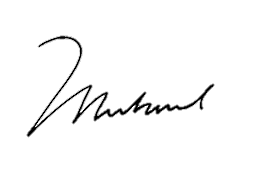 Date: 4 April 2020    